_____________________________________________________________________________                                                                                                                             «УТВЕРЖДАЮ»                                                                                                               директор школы № 5                                                                                                                _________________                                                                                                               В.И. Стенгач                                                                                                               приказ  №____                                                                                                                от «___»_________2020 г.                                         РАБОЧАЯ ПРОГРАММА                                         (внеурочная деятельность)КУРСА_ _           Добрый  мир__________________________________________________КЛАСС____        4А___________________________________________________________Ф.И.О. учителя_ Кривова Т.В.__________________________________________________Рассмотрено на заседании педагогического совета № 1от 31.08.2020 года                                             2020годПояснительная запискаРабочая программа по внеурочной деятельности «Добрый мир» составлена с учётом требований ФГОС НОО. В настоящий момент общество нуждается в подготовке не только образованной, но и  высоконравственной, духовно богатой личности. Духовно-нравственное воспитание школьников на сегодняшнем этапе развития общества становится  проблемой общегосударственной. Ш.А. Амонашвили  писал: «Ребенок познает внешний мир через себя. Проявление, развитие и восхождение внутреннего мира ребенка происходит через осознание и облагораживание источника его духовной жизни (Души и Сердца ребенка)»    Курс «Добрый мир» способствует созданию условий для социального развития личности ребёнка, самовоспитания и развития. Он ориентирует ребенка на освоение моральных норм в процессе активного творческого познания, как окружающего мира, так и своего внутреннего, духовного мира. Данный курс органично включается в систему духовно-нравственного воспитания  в начальной школе, предполагает тесную взаимосвязь с учебными предметами (литературное чтение, окружающий мир, изобразительное искусство и др.). Курс рассчитан на четырёхгодичный срок обучения. Занятия проводятся по одному часу в неделю в форме кружка.Цель курса: создание образовательного пространства, способствующего обогащению внутреннего, духовного мира и нравственному саморазвитию личности младшего школьника.Задачи курса:- создавать условия для развития ценностно-смысловой сферы личности, осознания и  принятия ребенком общечеловеческих и базовых национальных ценностей;- обеспечивать готовность и способность к духовному развитию, нравственному самосовершенствованию на основе самопознания и  осознания смысла человеческой жизни; - развивать эмоционально - волевую сферу личности как основы духовного и социально-психологического здоровья, позитивное отношение к жизни, гуманные взаимоотношения со сверстниками и взрослыми, целеустремленность и настойчивость в достижении результатов;- формировать у  ребенка позитивный опыт взаимоотношений с одноклассниками в совместной деятельности и  коллективных играх;- формировать коммуникативные навыки: умения вести диалог, воспринимать различные точки зрения партнеров, формулировать и доказывать собственную мысль;- обучать видеть и понимать прекрасное в окружающем мире, природе родного края через художественные образы, развивать желание творить прекрасное;- создавать условия для пробуждения интереса к самовыражению в доступных видах и формах художественного творчества.Планируемые результаты  освоения программы внеурочной деятельностиЗанятия по программе должны обеспечить формирование личностных, познавательных, коммуникативных, регулятивных универсальных учебных действий. Особое внимание уделяется формированию личностных УУД: нравственно-этических знаний, присвоение обучающимися ценностных ориентаций, опыта эмоционально-ценностного постижения действительности и начального опыта самостоятельного ответственного поведения и общественного взаимодействия в нравственно ориентированной социально значимой деятельности.Первый уровень результатов – приобретение младшими школьниками социальных знаний и первичного понимания социальной реальности и повседневной жизни:- социальные роли, права и обязанности человека, школьника, семьянина, товарища, гражданина России, жителя планеты Земля;- начальные представления о моральных нормах, принятых в обществе и  нравственном поведении;- представления о нравственных, душевных качествах человека; богатстве души, внутренней красоте человека;- правила вежливого общения со сверстниками и взрослыми, правила дружной честной игры,  правила работы в группе;     - названия эмоций и чувств, их выражения с помощью мимики и жестов, способы управления своим настроением; - представление о важности правильных, добрых  мыслей в жизни человека и всего человечества;- особенности  культур разных народов нашей страны,  духовные основы различных традиционных религий;- представление о  смысле человеческой жизни. Второй уровень результатов – получение младшими школьниками опыта переживания и позитивного отношения к базовым ценностям общества, ценностного отношения к социальной реальности в целом: - переживание ребенком чувства принадлежности к своему классу, школе, семье, Родине, планете Земля;- принятие ребенком права каждого  человека быть уникальной личностью;- принятие ценностных ориентаций - общечеловеческих ценностей  (Земля, Родина, семья, труд, знания, культура, мир, человек),  национальных,  семейных, духовных ценностей;- уважительное и заботливое отношение к членам семьи;- добросовестное, ответственное  отношение к труду, школьным и домашним обязанностям; - первоначальный опыт эстетических переживаний, способность к постижению красоты в природе и социуме,  стремление творить прекрасное;- эмоционально-нравственное  отношение к окружающему миру, к себе; - потребность и начальные умения выражать себя в различных доступных и наиболее привлекательных для ребенка видах творческой деятельности;- неравнодушное отношение к успехам и жизненным проблемам других людей, сочувствие человеку, находящемуся в трудной ситуации;- активное отношение к негативным проявлениям в детском коллективе;- осознание зависимости счастья человека от его внутреннего мира, стремление к духовному обогащению; - уважительное отношение к традиционным религиям.Третий уровень результатов – получение младшими школьниками опыта самостоятельного ответственного  поведения, общественного взаимодействия и сотрудничества со взрослыми и сверстниками: - опыт взаимодействия и сотрудничества со сверстниками в парах, группах на принципах уважения, доверия, взаимопомощи; становление у детей коммуникативных навыков;- соблюдение правил культурного поведения, умение разрешать конфликтные ситуации со сверстниками;- нравственно-этический опыт взаимодействия с родителями и значимыми  взрослыми в соответствии с общепринятыми нравственными нормами;- проявления социальной заботы о других людях и окружающей действительности;- первоначальный опыт участия в общественно полезной, природоохранительной  деятельности совместно с родителями;- опыт познания своего внутреннего мира, самосовершенствования.  Переход от одного уровня  воспитательных результатов к другому должен быть последовательным, постепенным и может осуществляться каждым ребенком в индивидуальном темпе.         Ведущим способом определения воспитательных результатов курса «Уроки для души» является  метод наблюдения педагога за детьми в ходе занятия, а также задания диагностического характера, регулярно проводимые педагогом непосредственно в ходе занятия в игровой форме или в виде творческих заданий, связанных с рисованием, другими видами творческой деятельности.  Диагностические методики, которые используют психологи в своей профессиональной деятельности, педагогу в курсе «Уроки для души» использовать не рекомендуется. Для определения уровня нравственного развития ребенка педагогу предлагается использовать адаптированные диагностические методики, описанные в методическом пособии для учителей начальных классов Н.Ю. Яшиной «Изучение особенностей нравственного развития младших школьников». О результативности могут свидетельствовать также творческие виды работ (выставки детского творчества, конкурсы на лучший рисунок, поделку, продукты совместной с родителями проектной и исследовательской деятельности) и  анкетирование родителей.4 классРаздел «Я в мире эмоций и чувств» (9 часов)Понятие «мировосприятие». Многообразие восприятия мира. Способы управления собственными эмоциями. Осознание возможности управлять собой в создавшейся  ситуации. Описание своих внешних и внутренних качеств (психологический автопортрет). Свобода рассуждений об особенностях поведения, деятельности и внешности. Самооценка своих личностных качеств. Самокритичность. Темперамент. Индивидуальные особенности человека как основа темперамента. Свойства темперамента. Воспроизведение и осмысление своих чувств, поступков, причин поведения. Понятия «характер», «черты характера». Понятия «положительные» и «отрицательные» черты характера (гордость и гордыня). Осознание ребенком сильных и слабых сторон своего характера. Воспитание характера трудолюбием, проявлением силы воли, искоренением вредных привычек. Влияние черт характера на способы поведения. Сопереживание. Способность поставить себя на место другого человека. Доброта, сопереживание, сочувствие в противовес ожесточенности, черствости и равнодушию.  Искренность чувств по отношению  к другому человеку. Радость сопереживания успехам товарищей, терпимость к недостаткам и достоинствам других людей.Понятие «внутренний мир» человека. Чувства, переживания, привычки (полезные и вредные). Как победить отрицательные привычки? Воспитание желания и умения справляться с трудностями. Запись в личном дневнике на тему: «Мой внутренний мир».Раздел «Какой Я?» (7 часов)Мой любимый герой. Понятия «идеал», «мой идеал». Кого ты считаешь идеальным человеком? В чем бы тебе хотелось быть похожим на этого человека? Запись в личном дневнике на тему: «На кого я хочу быть похожим». Вся жизнь протекает через сердце. Сердце – источник мудрости.  Как понять выражения: «Что подскажет сердце?», «чувствовать сердцем», «как велит сердце», «видеть сердцем»? Что обозначает пожелание: «Пусть будет добрым ум у вас, а сердце умным будет»? Какие бывают сердца у людей («любящее сердце», «чистое сердце», «каменное сердце»). Как воспитывать свое сердце? Как понять выражения «голос совести», «жить по совести», «свобода совести», «чистая совесть». Совесть подсказывает правильность выбора поступка или  поведения. Совесть как тайник души, в котором отзывается одобрение или осуждение каждого поступка человека. Жить в ладу со своей совестью. Почему надо хранить совесть. Моя душа – маленькая планета. Осознание ребенком своего внутреннего мира. Пути к совершенствованию души на примере героев сказки Антуана де Сент-Экзюпери «Маленький принц». Мини-сочинение на темы: «Мы в ответе за тех, кого приручили», «Зорко одно лишь сердце», «Если дашь волю баобабам – беды не миновать». Встреча маленького принца с самым главным – со своей душой. Благородство души.Самопознание и самосовершенствование. Что обозначает выражение: «Душа обязана трудиться»? Механизм самовоспитания: выбор цели, стремление соответствовать идеалу, познание и обогащение своего внутреннего мира,  активное участие в общественной деятельности по улучшению окружающего мира. Желание узнать правду о себе; честность и мужество увидеть себя таким, какой ты есть на самом деле. Важность умения любить и  принимать себя таким, какой ты есть.  Составление программы самовоспитания.Раздел «Я живу среди людей»  (10 часов)Тепло домашнего очага. Ценность добрых семейных отношений: любовь, взаимоуважение и взаимопонимание. Ответственность каждого за семейное счастье. Способы выражения любви к родным. Умение быть сдержанным, доброжелательным и вежливым в общении с родственниками. Ответственность за выполнение домашних обязанностей. Выполнение совместно с родителями творческих проектов и презентаций, раскрывающих историю, традиции семьи.  К миру с добром – мир добрее станет. Бескорыстность добрых дел. Добрые дела и поступки –  радость окружающим и нуждающимся людям. Воспитание потребности развивать в себе доброжелательность и милосердие. Труд на благо Отечества – это честная, добросовестная работа. Уважительное и творческое отношение к труду. Сотрудничество со взрослыми в трудовой, общественно-полезной деятельности. Труд на пользу ближнего: помощь соседям, пожилым и больным людям.  Составление вместе с родителями презентации «Труд моих родных». Талант. Выдающиеся врожденные качества человека. Осмысление ребенком своих способностей. Как можно развивать природные способности. Как талант помогает выбрать будущую профессию. Демонстрация детьми своих талантов. Человек ответственен за свои поступки. Способность оценивать мотивы своих поступков и предвидеть их последствия.  Ответственность –  одно из главных качеств личности. Размышление над вопросом: «Обладаю я таким качеством, как ответственность?»Обида и прощение. Бессмысленность обиды и обязательность прощения. Прощая других людей, мы освобождаем их  от чувства вины,  а себя – от раздражительности и агрессии. Умение простить обидчика и оказать ему помощь. Размышление над вопросом: «Умею ли я прощать?»Понятие «добро и зло». Активное отношение к добру. Недопустимость и осуждение зла в обществе. Активное противостояние злу: к грубостям, хамству, сквернословию, курению, алкоголизму, пристрастию к вещам и другим порокам общества. Размышление над вопросом: «Как я могу противостоять злу в обществе?». Запись в личном дневнике: «Мое активное отношение к добру – это …»Понятие «мудрость» - ум и жизненный опыт. Важность следования мудрым советам. Размышление над законами мудреца: «Ищи трудность, найдёшь мудрость», «Мудрый человек ничего не делает, не подумав». Развиваем в себе мудрость: совесть, честность, справедливость, радость и счастье жизни, искренность любви, доброе сердце, лад в душе, созидание прекрасного.Понятия «жертва», «жертвенность». Размышление над вопросом: «Могу ли я пожертвовать чем-то ради  другого человека?» Самопожертвование. Раздел «Я живу на Земле» (8 часов)         Планета Земля. Человечество. Вселенная. Законы жизни на земле. Счастье мирной жизни. Взаимопонимание и сотрудничество между народами. Необходимость объединения усилий всех стран, всех людей планеты, чтобы сберечь нашу Землю.           Множество национальностей, народов в мире. Разнообразие национальных культур,  их отличие и схожесть.  Различные религии  мира. К чему  призывают религии людей? Единство нравственных основ традиционных религий.Мысли светлые и темные, добрые и злые, радостные и грустные. Важность обогащения мышления светлыми и добрыми мыслями. Ответственность человека за свои мысли.  Благородные мысли об улучшении  жизни на Земле. В чем смысл жизни человека на Земле? Зачем и для кого рождается человек? Понятия «предназначение» человека,  «миссия»,  «своя миссия».  Служение людям, самосовершенствование и облагораживание жизни общества.Календарно-тематическое планирование - 4 класс (34 часа)Учебно-методическое  и материально-техническое обеспечение                                                 ЛитератураАлябьева. Е.А. Занятия по психогимнастике с дошкольниками. Методическое пособие. Москва: ТЦ «Сфера», 2008.Амонашвили Ш.А. Школа жизни. – М.: Издательский дом Шалвы Амонашвили, 2000.Ананьев Б. Г. К постановке проблемы развития детского самосознания. Избр. псих, тр.: В 2-х т.-М.:Педагогика, 1980.Асмолов А.Г. Психология личности. - М.,1990.Богданова О.С., Калинина О.Д. Содержание и методика этических бесед с младшими школьниками. Москва: Просвещение,1982.Богуславская Н.Е.,. Купина Н.А Веселый этикет. Екатеринбург: «АРД ЛТД», 1999.Бударникова Л.В., Попова Г.П. Проблемы нравственного становления. Материалы для родительских собраний. Волгоград: Учитель, 2007.Венгер А.Л. Схема индивидуального обследования детей младшего школьного возраста – М.: ВНИК «Школа», 1989.Выготский Л.С. Воображение и творчество в детском возрасте. – 2-е изд. – М., 1967.Выготский Л.С. Психология искусства. – М., 1986..Гудзовская А.А, Сураева Г.З. Уроки самоопределения. Методическое пособие для учителя по курсу «Основы жизненного самоопределения». 2класс. 3 класс. Самара. 1997.Давыдова Г.Н. Нетрадиционные техники рисования в детском саду. Части 1. 2. Москва: «Издательство Скрипторий 2003». 2007.Данилина Т.В., Зедгенидзе В.Я., Степина Н.М. В мире детских эмоций: Пособие для практических работников ДОУ. – М.: Айрис-пресс, 2004. Дженкинс Пегги Дж.. Воспитание духовности у детей. Руководство для занятых родителей. Перев. с англ. С. Важненко. М.: ООО Издательство «София», 2007 год.Захаров А.И. Как преодолеть страхи у детей. – М.: Педагогика, 1986.Зинкевич–Евстигнеева Т.Д. Сказки звёздной страны Зодиакалии. Методический практикум по сказкотерапии – СПб.: «Златоуст», 1998.Капская А.Ю., Мирончик Т.Л. Планета чудес. Развивающая сказкотерапия для детей. СПб.: Речь, 2008.Касаткина Н.А. Формы взаимодействия учителя с родителями в начальной школе. Волгоград: Учитель, 2005.Козакова Р.Г. и др. Рисование с детьми дошкольного возраста: Нетрадиционные техники. М.: ТЦ «Сфера», 2004.Кол М.-Э., ПоттерДж.. Наука через искусство. Пер. с англ. В.А. Басько. Мн.: ООО «Попурри», 2005.Копцева Т.А. Природа и художник. Программа по изобразительному искусству. М.: ТЦ Сфера, 2006 год.Курочкина И.Н.. Скоро в школу. Этикет для дошкольников. Пособие для родителей. Москва. Просвещение. 2007. Лопатина А., Скребцова М. Начала мудрости. 50 уроков о добрых качествах: для занятий с детьми дошкольного и младшего школьного возраста. – 3-е изд., исп. и доп. – М.: Амрита-Русь, 2007. – (Серия «Образование и творчество»). Лопатина А., Скребцова М. Притчи для детей и взрослых. Кн. 1,2,3. — М.: Амрита-Русь, 2009. Лопатина А., Скребцова М.. Мудрость на каждый день. Для детей и родителей. – М.: Амрита-Русь, 2009.Минаева В.М.. Развитие эмоций дошкольников. Занятия. Игры. Практическое пособие работников детских дошкольных учреждений. Москва: АРКТИ, 1999.Ретюнских Л.Т. «В поисках мудрости». Философия для младших школьников. Методические рекомендации для учителей и родителей. Москва «Философия – Детям», 2008.Семенака С.И. Уроки добра. Коррекционно-развивающая программа для детей 5 – 7 лет. – М.: АРКТИ, 2002.Сергеева Н.Ю.. Мой мир в рисунке. Чебоксары, 2000.Тукачева С.И. Адаптационные занятия с первоклассниками. Волгоград: Учитель, 2007.Чернецкая Л.В. Развитие коммуникативных способностей у дошкольников. Практическое руководство для педагогов и психологов дошкольных образовательных учреждений. Ростов-на-Дону: ООО «Феникс», 2005.Фопель К. Психологические игры и упражнения: Практическое пособие: Пер. с нем.: в 4-х томах. Т. 1 – М.: Генезис, 1998. Хухлаева О.В., Хухлаев О.Е., Первушина И.М. Тропинка к своему Я: как сохранить психическое здоровье дошкольников. – М.: Генезис, 2004.Цукерман Г.А., Мастеров Б.М. Психология саморазвития. – М.: Интерпракс, 1995.Н.Ю. Яшина. Изучение особенностей нравственного развития младших школьников. Диагностические методики. Методическое пособие для учителей начальных классов. – Н.Новгород: «Вектор – ТиС», 2002.Интернет ресурсыhttp://files.tvspas.ru/Video/Оборудование1.  Компьютер2.  Проектор«СОГЛАСОВАНО»					«СОГЛАСОВАНО»рук. ШМО (ГМО)				        зам. директора по УВР_______________			                           __________________________________				                  ___________________Пр. №___ 					                 « ___»__________2020 г.от «__»________2020 г.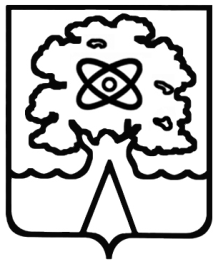 Администрация города Дубны Московской областиУправление народного образованияМуниципальное бюджетное общеобразовательное учреждение «Средняя общеобразовательная школа №5 г. Дубны Московской области» («Школа №5»)№п\пНазвание темыДата проведенияДата проведенияДата проведенияРаздел «Я в мире эмоций и чувств» - (9 ч)Раздел «Я в мире эмоций и чувств» - (9 ч)1.Каким я вижу окружающий мир?07.0907.0907.092,Каким я вижу себя? Мой автопортрет.14.0914.0914.093,4.Мой темперамент (2 часа)21.09, 28.0921.09, 28.0921.09, 28.095,6.Мой характер (2 часа)05.10,12.1005.10,12.1005.10,12.107.Радость сопереживания.19.1019.1019.108.Урок молчания и размышления. «Мой внутренний мир». 26.1026.1026.109.Волшебные чувства. 09.1109.1109.11Раздел «Какой Я?» - (7 ч)Раздел «Какой Я?» - (7 ч)1.Урок молчания и размышления.  «Мой идеал».16.1116.1116.112.Разум сердца.23.1123.1123.113.Стрелы моей совести.30.1130.1130.114.Моя душа – маленькая планета.07.1207.1207.125.Урок размышления. «Душа обязана трудиться» (2 часа)14.12, 21.1214.12, 21.1214.12, 21.126.Дотронемся до счастья.28.1228.1228.12Раздел «Я живу среди людей» - (10 ч)Раздел «Я живу среди людей» - (10 ч)1.Тепло домашнего очага. 11.0111.012.К миру с добром – мир добрее станет. К миру с добром – мир добрее станет. 18.013.Труд на благо Отечества и на пользу ближнего.Труд на благо Отечества и на пользу ближнего.25.0125.014.Не зарывай свой талант.Не зарывай свой талант.01.0201.025.Человек ответственен за свои поступки.Человек ответственен за свои поступки.08.0208.026.Обида и прощение. Обида и прощение. 15.0215.027.Урок размышления. Активное отношение к добру и злу в обществе.Урок размышления. Активное отношение к добру и злу в обществе.22.0222.028.Следовать мудрым советам.Следовать мудрым советам.01.0301.039.Урок молчания и размышления. «Могу ли я пожертвовать чем-то ради другого человека?» Урок молчания и размышления. «Могу ли я пожертвовать чем-то ради другого человека?» 08.0308.0310.Совершенный человек.Совершенный человек.15.0315.03Раздел «Я живу на Земле» - (8 ч)Раздел «Я живу на Земле» - (8 ч)Раздел «Я живу на Земле» - (8 ч)1.Планета Земля. Человечество. Вселенная (2 часа)Планета Земля. Человечество. Вселенная (2 часа) 29.03, 05.04 29.03, 05.042.Планета Единства (2часа)Планета Единства (2часа) 12.04,19.04 12.04,19.043.Планета Любви (2 часа)Планета Любви (2 часа)26.04, 03.0526.04, 03.054.Итоговое занятие « В чем смысл жизни человека на Земле?»Итоговое занятие « В чем смысл жизни человека на Земле?»10-24.0510-24.05